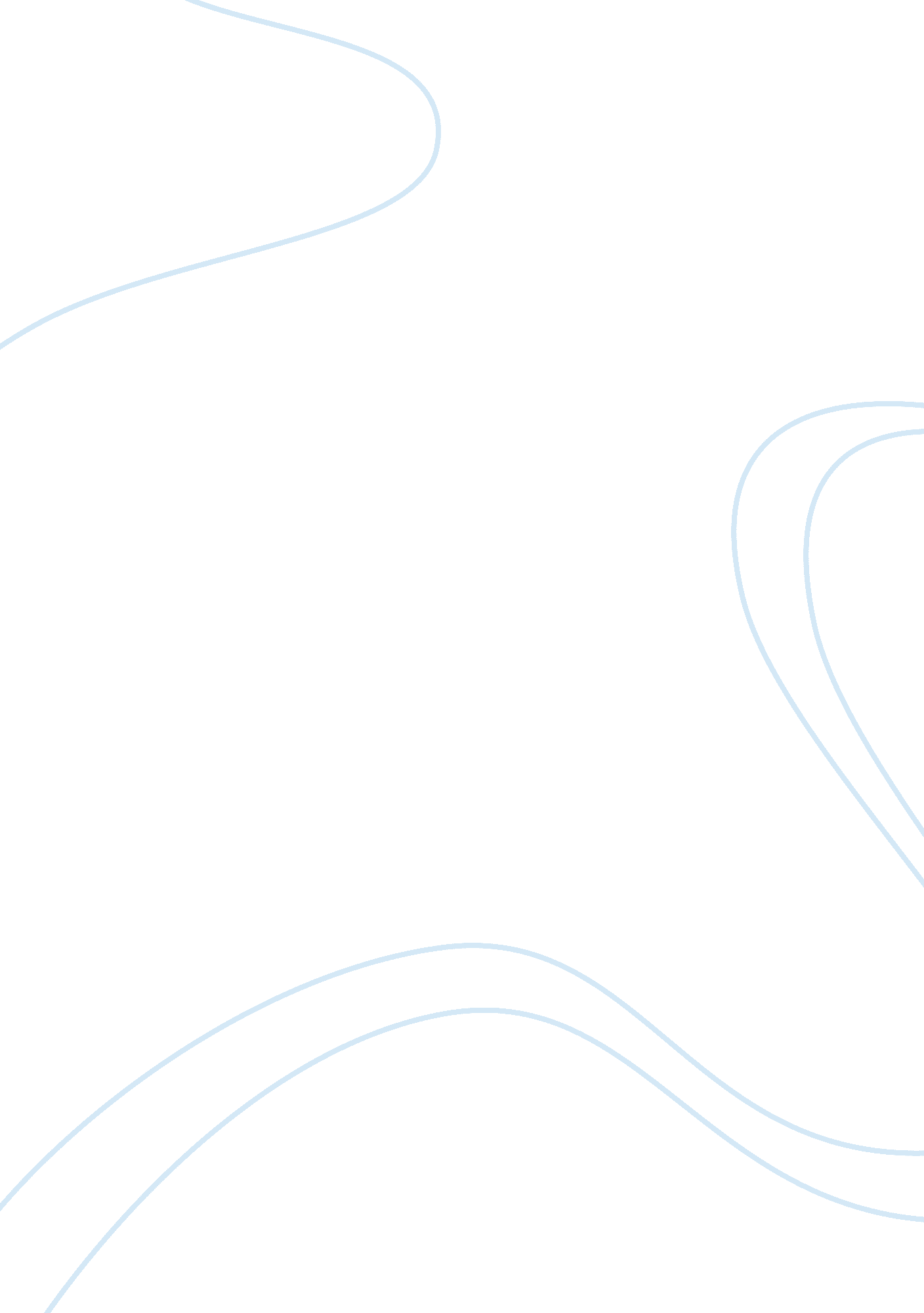 Computer chapter 8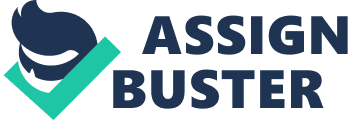 when you type a URL into the address bar and press the enter key, internet explorer automatically adds _ to the URL and then displays the pagehttp:// if you are using the internet explorer app via a touch screen, __ to move between recently viewed pagesa swipe a finger across the screen you use the __ to conduct a search using the default search site for internet exploreraddress bar when using the internet explorer app, if a page extends below the bottom of the screen, point to the __ of the screen to display a vertical scrollright edge web pages are displayed on __ in the internet explorer desktop applicationtabs when you pin a web page to the start screen, it appears __as a tile to the right of the tiles already on the screen a __ is a shortcut to a web page saved in a list in the internet explorer desktop applicationfavorite by default, web pages are kept in internet explorer history __20 days when using the mail app clicking the send button __moves the message from your computer onto your email server a red wavy line under a word you type in the message section of mail means __the word is not in the built-in spell checker you manually check for new incoming mail by ___clicking the sync button on the apps bar* if you receive an email message that includes multiple recipients, and you wish to respond back to the same list of recipients, use the __ commandreply all a happy face or sad face image placed in a message text of an email is called 
a(n)emoticon a(n) __ is a file you send with an email messageattachment the collected information about a contact in the people app is called a(n)profile ONCOMPUTER CHAPTER 8 SPECIFICALLY FOR YOUFOR ONLY$13. 90/PAGEOrder Now 